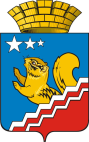 Свердловская областьГЛАВА ВОЛЧАНСКОГО ГОРОДСКОГО ОКРУГАпостановление18.01.2021г.	                                           		                                                                 № 16г. ВолчанскОб утверждении плана работы санитарно-противоэпидемической комиссии в Волчанском городском округе на 2021 годВ целях эффективной работы по обеспечению санитарно-эпидемиологического благополучия населения на территории Волчанского городского округа,ПОСТАНОВЛЯЮ:Утвердить план работы санитарно-противоэпидемической комиссии в Волчанском городском округе на 2021 год (прилагается).Признать утратившим силу постановление главы Волчанского городского округа от 14.02.2020 года № 68  «Об утверждении плана работы санитарно-противоэпидемической комиссии в Волчанском городском округе на 2020 год».Разместить настоящее постановление на официальном сайте Волчанского городского округа в сети Интернет по адресу: volchansk-adm.ru.Контроль за исполнением настоящего постановления возложить на заместителя главы администрации Волчанского городского округа по социальным вопросам Бородулину И.В.Глава городского округа                                                                    А.В. Вервейн                                                                             УТВЕРЖДЕНпостановлением главыВолчанского городского округаот _________  г. № ____План работы санитарно-противоэпидемической комиссиив Волчанском городском округе на 2021 годИспользуемые сокращения:ВГО – Волчанский городской округ;ГАУ КЦСОН – государственное автономное учреждение Комплексный центр социального обслуживания населения;ГАУЗ СО ВГБ - Государственное автономное учреждение здравоохранения Свердловской области «Волчанская городская больница»;ДОУ – дошкольное образовательное учреждение;КЭ – клещевой энцефалит; МАУК «КДЦ» - муниципальное автономное учреждение культуры «Культурно-досуговый центр»;МУП «ВАЭТ» - муниципальное унитарное предприятие «Волчанский автоэлектротранспорт»;ОРЗ – острые респираторные заболевания;ОУ – образовательные учреждения;УСП – Управление социальной политики.СО-свердловская область;ЗСО-зона санитарной охраны;КУИ-комитет по управлению имуществом.№п/пНаименование мероприятияСрок проведенияИсполнители1.О  выполнении  мероприятий  предыдущего  протокола КомиссииЕжеквартальноЧлены Комиссии2.О питании детей в ДОУ и ОУ, качества поставляемых продуктовЕжеквартальноТерриториальный отдел Управления Роспотребнадзора по Свердловской области в г. Североуральске, г. Ивделе, г. Краснотурьинск и г. Карпинск (далее Роспотребнадзор),  Отдел образования ВГО3.О планировании работы МВК по  СПК на 2022 годдекабрьЧлены Комиссии4.Об итогах реализации Национального календаря профилактических прививок, календаря профилактических прививок по эпидемическим показаниям и регионального календаря профилактических прививок Свердловской области, санитарно-эпидемическая обстановка  по инфекционной заболеваемости в 2020 году и задачах на 2021 год.февральРоспотребнадзор5.О реализации мер,     направленных на предупреждение заболеваемости населения ОКИ и гепатитом А, предотвращение вспышечной заболеваемости в организованных коллективахфевральРоспотребнадзор6.О состоянии хозяйственно-питьевого водоснабжения населения Волчанского городского округа. Соблюдение требований санитарного - законодательства при эксплуатации питьевых водоисточников и водопроводов территории Волчанского городского округа; Утверждение границ зон санитарной охраны питьевых водоисточников в установленном порядке; Выполнение требований ФЗ№416-ФЗ от 07.12.2011г. «О водоснабжении и водоотведении» на территории Волчанского городского округафевраль Роспотребнадзор, администрация, МУП «ВТЭК»7.О состоянии здоровья детей и условиях воспитания и обучения детей в образовательных учреждениях детского населения ВГО и приоритетных факторах, влияющих на здоровье детского населениямартРоспотребнадзор,Отдел образования ВГО8.Рассмотрение вопросов проведения  иммунопрофилактики КЭ,  дератизационных  работ  и противоклещевых  обработок объектов  риска по заболеваемости КЭ.  Организация  и  проведение дезинфекционных, дератизационных, дезинсекцион-ных   работ на территории ВГОАпрель,сентябрьРоспотребнадзор, ГАУЗ СО ВГБ,Руководители предприятий, организаций, учреждений независимо от форм собственности9Рассмотрение вопросов организации и проведения профилактических мероприятий по природно-очаговым инфекцияммайРоспотребнадзор,Руководители предприятий, организаций, учреждений независимо от форм собственности10О подготовке  образовательных учреждений ВГО к новому 2021-2022 учебному годумайРоспотребнадзор,Отдел образования ВГО11Об организации летнего отдыха детей и подростков в ВГО в 2021 годумайРоспотребнадзор,Отдел образования ВГО, МАУК «КДЦ», ГАУ КЦСОН,УСП12О реализации схемы санитарной очистки на территории ВГО. Работа администрации городского округа, юридических лиц, индивидуальных предпринимателей по сбору, утилизации ртутьсодержащий отходов, медицинских отходов на территории, ликвидация  несанкционированных свалки мусора.майРоспотребнадзор,ГАУЗ СО ВГБМУП «ВАЭТ» Отдел потребительского рынка и услуг администрации ВГО, КУИ13Подготовка дополнений и изменений в территориальные Комплексные планы МО по ООИ. О готовности медицинских организаций и служб муниципальных образований на случай выявления особо опасных инфекций завозного происхождениямайРоспотребнадзор14О реализации мер,     направленных на предупреждение заболеваемости населения ОКИ и гепатитом А, предотвращение вспышечной заболеваемости в организованных коллективахиюньРоспотребнадзор, ГАУЗ СО ВГБ, ОУ15Анализ изменения санитарно-эпидемиологической обстановки в ВГОиюльРоспотребнадзор16О мерах профилактики паразитарных болезней среди организованного детского населения и организации профилактического обследования декретированных групп населения в муниципальных учреждениях. О реализации мероприятий, направленных на профилактику паразитарных болезней среди населения.июльРоспотребнадзор, ГАУЗ СО ВГБ,Руководители предприятий, организаций, учреждений независимо от форм собственности17Реализация мер по  предупреждению возникновения и распространения кори, коклюша, краснухи, эпид. паротитаавгустРоспотребнадзор,ГАУЗ СО ВГБ18О состоянии заболеваемости паразитарными инфекциями и проведение мероприятий по предупреждение распространения за 1 полугодие 2020 годаиюльРоспотребнадзор,ГАУЗ СО ВГБ19О реализации мер направленных  на предупреждение заболеваемости населения ОКИ, и гепатитом А,  предотвращение вспышечной заболеваемости в организационных коллективахсентябрьРоспотребнадзор,ГАУЗ СО ВГБ20Об итогах летней оздоровительной кампании сентябрьРоспотребнадзор,Отдел образования ВГО21Об   итогах  готовности образовательных  учреждений  к новому  2020-2021 учебному годусентябрьРоспотребнадзор,Отдел образования ВГО22О ходе иммунизации против гриппа подлежащих контингентов и проведении комплекса противоэпидемических мероприятий, направленных на предупреждение эпидемического распространения гриппа, ОРВИ и внебольничной пневмонии сентябрь,ноябрь,декабрьРоспотребнадзор,ГАУЗ СО ВГБ23О качестве и безопасности пищевых продуктов, находящихся в обороте на территории ВГОоктябрьРоспотребнадзор24О состоянии иммунизации населения, санитарно-эпидемиологическая обстановка по инфекционной заболеваемости за 6 месяцев 2021 годаоктябрьРоспотребнадзор25О ходе иммунизации против гриппа подлежащих контингентов и проведении комплекса противоэпидемических мероприятий, направленных на предупреждение эпидемического распространения гриппа, ОРВИ и внебольничной пневмонииоктябрьРоспотребнадзор,Руководители предприятий, организаций, учреждений независимо от форм собственности26О работе предприятий пищевой промышленности, продовольственной торговли, общественного питания в весенне-летний период 2021 годаоктябрьРоспотребнадзор,Отдел потребительского рынка и услуг администрации ВГО27Проблемы заключительной дезинфекции в очагах инфекционных болезней на территории Волчанского ГОПо эпидемической ситуацииРоспотребнадзор28О проведении дополнительных санитарно-гигиенических (противоэпидемических) мероприятий по предупреждению возникновения и распространения среди населения инфекционных заболеваний с фекально-оральным механизмом передачи на территории ВГОПо эпидемической ситуацииРоспотребнадзор29О реализации мер, направленных на предупреждение заболеваемости населения НКВИПо эпидемической ситуацииРоспотребнадзор,ГАУЗ СО ВГБ,руководители организаций